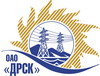 Открытое Акционерное Общество«Дальневосточная распределительная сетевая  компания»Протокол заседания Закупочной комиссии по вскрытию поступивших конвертовг. БлаговещенскСпособ и предмет закупки: Открытый запрос предложений на право заключения Договора на выполнение работ: «Кадастровые работы по земельным участкам под объектами ВЛ-110/0,4 кВ, ПС-110/10 кВ, ТП-10/0,4 кВ расположенным на территории Амурской области» для нужд филиала ОАО «ДРСК» «Амурские электрические сети». Закупка проводится согласно ГКПЗ 2014г. раздела  9 «Прочие закупки»  № 246  на основании указания ОАО «ДРСК» от  18.11.2014 г. № 310.Плановая стоимость закупки: 1 000 000,00 руб. без учета НДСПРИСУТСТВОВАЛИ: члены постоянно действующей Закупочной комиссии ОАО «ДРСК» 2 уровня.Информация о результатах вскрытия конвертов:В ходе проведения запроса предложений было получено 3 (три) предложения.Вскрытие конвертов было осуществлено членами закупочной комиссииДата и время начала процедуры вскрытия конвертов с предложениями участников: 12:00 12.12.2014Место проведения процедуры вскрытия конвертов с предложениями участников: г. Благовещенск, ул. Шевченко, 28В конвертах обнаружены предложения следующих участников запроса предложений:РЕШИЛИ:Утвердить заседания Закупочной комиссии по вскрытию поступивших на открытый запрос предложений конвертов.Ответственный секретарь Закупочной комиссии 2 уровня ОАО «ДРСК»	О.А. МоторинаТехнический секретарь Закупочной комиссии 2 уровня ОАО «ДРСК»	Т.В. Коротаева№ 126/ПрУ-В12.12.2014№Наименование участника и его адресОбщая цена заявки на участие в запросе предложений1ООО «Геодезия» (г. Благовещенск, пер. Св. Иннокентия, 13, офис 201)
Общая цена: 1 000 000,00 руб. без НДС, в том числе стоимость за единицу:Кадастровых работ, в результате которых обеспечивается подготовка документов для предоставления в орган кадастрового учета заявлений о постановке на учет земельных участков, уточнение границ земельных участков: 1 км- 4 050,00 руб. без НДС; 1 кв.м -68,54 руб. без НДС; точка выноса-580,00 руб. без НДС;Кадастровых работ, в результате которых обеспечивается подготовка документов для предоставления в орган кадастрового учета заявления о постановке на учет объектов недвижимости: 1 км-4 050,00 руб. без НДС; 1 кв. м. – 68,54 руб. без НДС; точка выноса-580,00 руб. без НДС;Выполнение инженерно-геодезических изысканий в виде создания цифровых карт в масштабе 1:500 - 1:5000 с нанесением объектов филиала ОАО «ДРСК» Амурские ЭС:  1 км-4 050,00 руб. без НДС; 1 кв.м-68,54 руб. без НДС; точка выноса-580,00 руб. без НДС;Проведение работ по выносу границ земельных участков, с предоставлением заключений кадастрового инженера о сведениях пересекаемого земельного участка и предложений о способах и методах устранения кадастровой ошибки: 1 км – 4 050,00 руб. без НДС; 1 кв. м- 68,54 руб. без НДС; точка выноса-580,00 руб. без НДС2ООО «АСТЭРА» (675000, Амурская область, г. Благовещенск, ул. Амурская, 146, каб. 1)Общая цена: 1 000 000,00 руб. без НДС, в том числе стоимость за единицу:Кадастровых работ, в результате которых обеспечивается подготовка документов для предоставления в орган кадастрового учета заявлений о постановке на учет земельных участков, уточнение границ земельных участков: 1 км- 12 090,50 руб. без НДС; 1 кв.м -7270,62 руб. без НДС; точка выноса-0 руб. без НДС;Кадастровых работ, в результате которых обеспечивается подготовка документов для предоставления в орган кадастрового учета заявления о постановке на учет объектов недвижимости: 1 км-24 588,19 руб. без НДС; 1 кв. м. – 10 943,17 руб. без НДС; точка выноса-0 руб. без НДС;Выполнение инженерно-геодезических изысканий в виде создания цифровых карт в масштабе 1:500 - 1:5000 с нанесением объектов филиала ОАО «ДРСК» Амурские ЭС:  1 км-0 руб. без НДС; 1 кв.м-13 105,00 руб. без НДС; точка выноса-0 руб. без НДС;Проведение работ по выносу границ земельных участков, с предоставлением заключений кадастрового инженера о сведениях пересекаемого земельного участка и предложений о способах и методах устранения кадастровой ошибки: 1 км – 0 руб. без НДС; 1 кв. м- 0 руб. без НДС; точка выноса-1 249,10 руб. без НДС3Бердникова А.А. (675000 Амурская область, г. Благовещенск, ул. Горького, 139-20)Общая цена: 1 000 000,00 руб. без НДС, в том числе стоимость за единицу:Кадастровых работ, в результате которых обеспечивается подготовка документов для предоставления в орган кадастрового учета заявлений о постановке на учет земельных участков, уточнение границ земельных участков: 1 км- 14 710,89 руб. без НДС; 1 кв.м -9 694,07 руб. без НДС; точка выноса-0 руб. без НДС;Кадастровых работ, в результате которых обеспечивается подготовка документов для предоставления в орган кадастрового учета заявления о постановке на учет объектов недвижимости: 1 км-25 823,71 руб. без НДС; 1 кв. м. – 15 966,71 руб. без НДС; точка выноса-0 руб. без НДС;Выполнение инженерно-геодезических изысканий в виде создания цифровых карт в масштабе 1:500 - 1:5000 с нанесением объектов филиала ОАО «ДРСК» Амурские ЭС:  1 км-0 руб. без НДС; 1 кв.м-16 505,00 руб. без НДС; точка выноса-0 руб. без НДС;Проведение работ по выносу границ земельных участков, с предоставлением заключений кадастрового инженера о сведениях пересекаемого земельного участка и предложений о способах и методах устранения кадастровой ошибки: 1 км – 0 руб. без НДС; 1 кв. м- 0 руб. без НДС; точка выноса-2 769,74 руб. без НДС